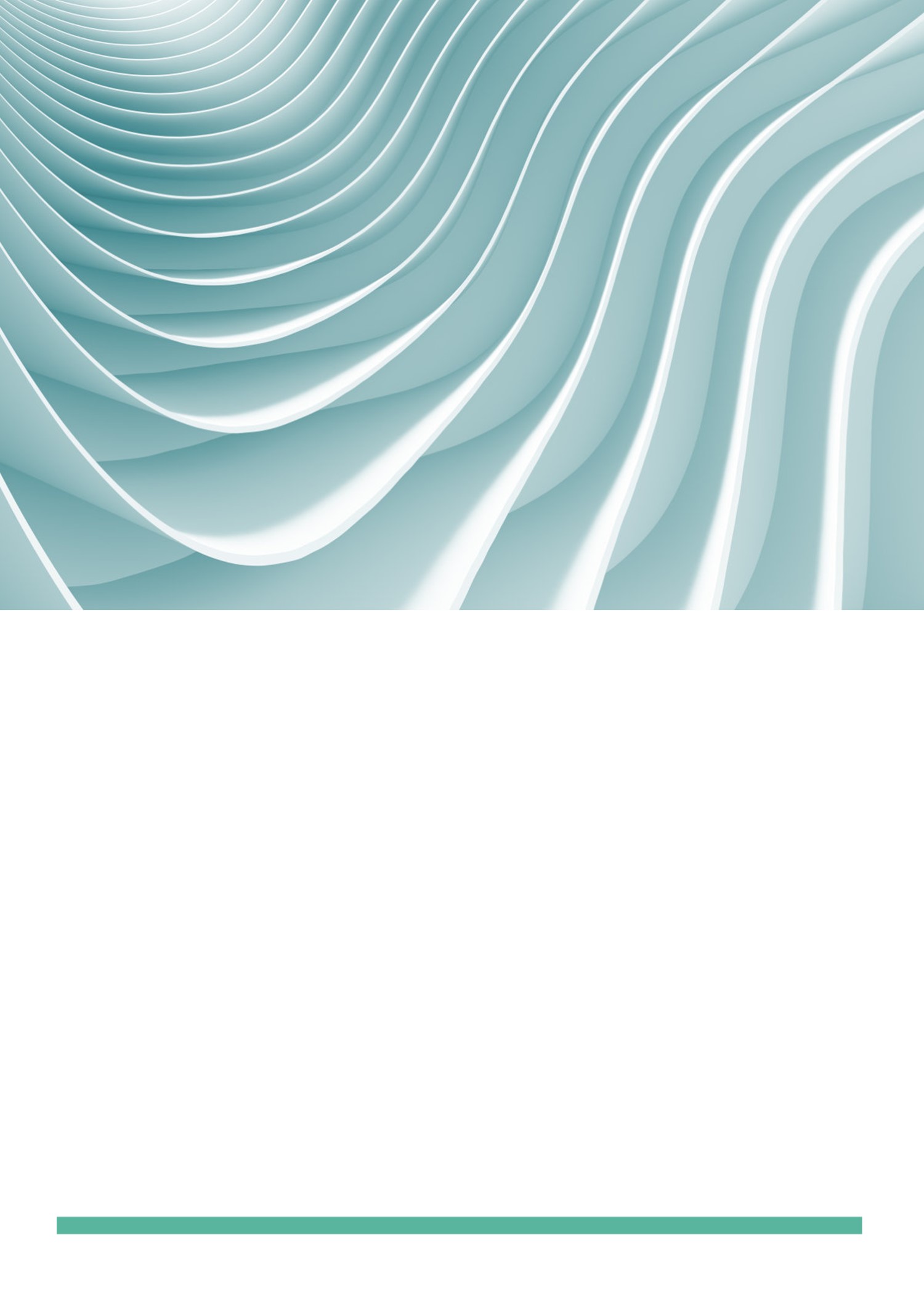 2024年4月份时政考点六省时政【浙江】1.3月30日，首届浙江省“国际无废日”主题活动在杭州举办，围绕“无废城市  绿色未来”主题，交流“无废”实践、传播“无废”理念。2.4月1日，全国首部公平竞争审查省级政府规章《浙江省公平竞争审查办法》正式施行。3.4月2日，中国（浙江）自由贸易试验区建设新闻发布会召开，就2024年浙江自贸试验区的发展规划进行了介绍。专项改革方面，主要聚焦大宗商品资源配置能力、数据跨境安全有序流动、深化义乌国际贸易综合改革试点、口岸通关便利化、提升口岸服务和监管数字化水平、推广跨境贸易投资高水平开放试点、构建与国际接轨的知识产权保护机制和先进制造业集群建设等8个领域进行提升。4.4月4日上午，在“致敬·缅怀·奋进”2024年全国公安系统清明主题云诗会上，湖州市公安局民警洪官升与其他三位来自全国各地公安机关的民警共同朗诵诗歌，深情追忆为保护万家平安而奉献出宝贵生命的公安英烈。5.4月5日，记者从省经信厅获悉，今年1月至2月，全省传统产业实现“开门红”。具体来说，有以下四大特点：一是生产全面复苏。二是销售持续回暖。三是盈利基础巩固。四是创新成效显现。6.4月7日，全省对台工作会议在杭州召开，传达学习2024年对台工作会议精神，总结去年工作，部署今年任务。7.4月7日上午，平安浙江建设20周年大会在杭州召开，全面总结回顾平安浙江建设历程，分析当前新形势新挑战，谋划更高起点上推进平安浙江建设。8.4月9日，记者从国家金融监督管理总局浙江监管局举行的“普惠金融浙十年”新闻发布会上了解到，截至2月末，浙江普惠型小微企业贷款余额超4.9万亿元，占各项贷款的21.9%；小微活跃经营主体融资覆盖率超过40%，相当于每3家正常经营的小微企业（个体工商户）至少有1家得到贷款支持。9.10日，省长王浩在湖州市安吉县专题调研青年入乡发展工作。他指出，青年是现代化建设的生力军，深化“千万工程”、推进乡村全面振兴，既让我省农村面貌发生了翻天覆地的变化，更为广大青年施展才干、展现价值提供了广阔舞台。湖州市和安吉县要深入学习贯彻习近平总书记考察浙江重要讲话精神和关于“千万工程”重要指示批示精神，全面落实省委农村工作会议决策部署，完善提升、总结提炼好青年入乡发展经验做法，进一步谋深做实“强城”“兴村”“融合”三篇文章，吸引更多年轻人回乡创业、城里人进村消费，加速城乡资源要素双向流动，推动城乡深度融合，促进城乡共同繁荣，加快绘就“千村引领、万村振兴、全域共富、城乡和美”新画卷。10.4月11日，浙江在全国出台首个省级层面推进城镇老旧小区自主更新的指导意见《关于稳步推进城镇老旧小区自主更新试点工作的指导意见（试行）》。对于当下破解民生难题、增进民生福祉具有先行示范意义。11.日前，省检察院制定并下发《浙江省检察机关“检察护企”专项行动实施方案》，围绕涉企法律监督、知识产权保护、涉案企业合规、涉企检察增值化服务等四个方面，细化形成22项工作任务。12.4月13日，省农业农村厅召开全省“秸秆变肉”暨秸秆饲料化现场推进会，以小切口为突破口，为全省整治秸秆利用“老大难”问题破局。13.16日，浙赣协作联合访企拓岗产教对接活动暨“海纳英才  与宁同行”——“聚才建圈强链”产教对接活动在海宁启动，来自江西的38所高校代表和浙江107家企业代表齐聚一堂，为浙江企业定向引智引才畅通渠道。14.4月16日，全省“两个健康”工作推进会在杭州召开。民营经济是浙江经济的最大特色和最大优势，近年来，浙江以“两个健康”为抓手，积极探索优化民营企业发展环境，提振企业发展信心，助推民营经济驶入高质量发展“快车道”。记者在会上了解到，2024年，浙江将围绕“浙商创富、浙商成长、亲清政商、浙商助富”4条跑道，在全省域开展新时代“两个健康”先行区建设。15.4月20日，长三角钢结构行业合作发展高峰论坛在杭州举行，来自沪苏浙皖赣的代表共同签署了长三角四省一市钢结构行业一体化高质量发展合作协议。16.近日，银龄康养研讨会暨浙江银龄康养产业研究院成立大会在德清举办。据悉，浙江银龄康养产业研究院将聚焦养老政策研究与咨询、养老服务模式与创新研究、养老设施布局规划研究、医康养结合研究、技术创新与智慧养老研究等方面，为浙江省养老事业发展和康养产业科学化设计提供智力支持。17.打造国企新质生产力，浙江涌现一批标志性成果。日前，浙江国资国企创新发展大会公布了第一届“领航者杯”浙江国资国企创新大赛获奖者名单。聚焦新材料、新能源开发与利用、绿色低碳与环保技术、人工智能与大数据、生物医药、智能装备、管理创新、品牌建设八大赛道，从457个参赛项目中决出一等奖11个、二等奖15个、三等奖20个、优胜奖43个、优秀组织奖7个。18.23日，由省检察院、省市场监督管理局（知识产权局）共同打造的“知产检察e站”正式启用。今后，涉知产案件当事人及社会公众，可“一站式”在线办理提起刑附民诉讼、申请涉案企业合规、申请刑事案件诉前调解、申请知产法律监督等事项。19.今年4月26日是第24个世界知识产权日。当天上午，浙江以“知识产权兴企  发展新质生产力”为主题，在温州启动2024年知识产权日主题活动。现场，全国首个数据知识产权一体化服务平台“数知通”正式上线。20.28日上午，省委书记易炼红主持召开全省深入实施“八八战略”强力推进创新深化改革攻坚开放提升工作例会。他强调，要深入贯彻落实习近平总书记考察浙江重要讲话精神，持续推动“八八战略”走深走实，统筹推进三个“一号工程”，全面加强“三支队伍”建设，大力实施“十项重大工程”，坚定信心决心、保持干劲拼劲、激励敢闯敢创，认识上高度统一、目标上形成共识、工作上狠抓落实，强攻二季度，确保“双过半”，夺取“全年胜”，以经济社会发展新作为新突破检验党纪学习教育成效，以浙江“稳进立”为全国大局多作贡献。【江苏】1.4月1日，第33个全国税收宣传月江苏启动仪式暨江苏税务支持科技创新专场活动在南京举行。围绕国家出台的55项支持科技创新的主要税收优惠政策，我省推出一揽子落实举措，包括精准推送“未问先送”“一键获取”，主动融入“一企来办”政务服务平台，率先推广实施信用预警提醒服务等。2.2024年江苏省对口支援新疆伊犁州直和兵团第四师、第七师项目建设现场推进会日前在新疆尼勒克县举行。记者了解到，今年江苏对口支援新疆伊犁州直和兵团第四师、第七师计划安排援建项目108个、子项目332个，涵盖产业引导、教卫提质、干部培训、民族交融、文化润心等领域。3.月7日，由中国文物交流中心指导、博物馆头条统计发布的“中博热搜榜”发布2024年第一季度热门百强博物馆等榜单。江苏有8家上榜，分别为：扬州中国大运河博物馆（第7名）、南京博物院（第9名）、苏州博物馆（第11名）、南京市博物总馆（第26名）、南通博物苑和吴文化博物馆（并列第57名）、常州博物馆（第64名）、德基艺术博物馆（第97名）。4.4月4日至4月6日，3天清明假期，江苏铁路累计发送旅客389万人次，日均129.7万人次，累计开行动车组列车2183对。其中，4月6日当天发送旅客144.6万人次，超过今年元旦的135.6万人次，创全省铁路清明假期单日客发新纪录。5.4月8日，第二届全国先进技术成果转化大会在苏州举行。省长许昆林出席大会开幕式并致辞。国家国防科工局局长张克俭，省委常委、苏州市委书记刘小涛分别致辞。6.4月7日至8日，省长许昆林在苏州深入企业、科研机构调研。他强调，要深入贯彻习近平总书记对江苏工作重要讲话重要指示精神，牢牢把握高质量发展这个首要任务，坚持以科技创新引领产业创新，集成战略科技力量、社会创新资源，全面提升自主创新能力，更好赋能传统产业升级、新兴产业壮大、未来产业培育，加快塑造发展新质生产力的动力源。7.文旅部日前公布文化和旅游赋能乡村振兴十佳案例和优秀案例，江苏两个项目入选。其中，南通市海门区“打响‘张謇故里·诗画海门’品牌  绘就江海文化赋能乡村振兴新画卷”入选十佳案例，兴化市“放大兴化垛田‘双遗产’效应  以文化传承助力乡村振兴”入选优秀案例。8.省政府办公厅日前印发关于抓紧做好小麦赤霉病防控工作的通知，要求各地按照“政府主导、属地管理”的防控要求，将此作为当前农业生产一项重要而紧迫的任务，一着不让推动防控措施再落细、防控责任再压实，全面夯实夏粮丰收基础。9.4月12日，2024“水韵江苏·支付懂你”品牌在南京启动，通过打造品牌效应，促进移动支付、银行卡、现金、数字人民币等多种支付方式并行发展，提供多元支付选择，打造顺心、暖心、安心的支付服务环境。10.4月13日至14日，第十三届吴文俊人工智能科学技术奖颁奖典礼暨2023中国人工智能产业年会在苏州举行，共评出70个获奖项目成果，涉及生成式AI、大模型和通用人工智能等重点领域。11.4月15日，苏高新股份下属苏州东菱振动试验仪器有限公司自主研制的全球首台套100吨电动振动试验系统，通过中国机械工业联合会组织的科技成果鉴定，成为我国自行研制的单台最大推力电动振动试验装备。12.4月16日，《江苏省职业病防治条例》贯彻实施座谈会在南京召开。省人大常委会副主任、党组副书记，省委宣传部部长张爱军，副省长赵岩出席会议并讲话。张爱军指出，《条例》的实施是贯彻落实习近平总书记关于职业病防治工作重要指示精神的有力举措，是完善职业健康法治保障的迫切要求，是保护劳动者健康权益的现实需要，要切实增强使命感、责任感，充分认识新形势下贯彻实施好《条例》的重要意义。13.4月17日，由未来移动通信论坛、紫金山实验室联合主办的2024全球6G技术大会在南京开幕。副省长夏心旻出席大会并致辞。14.近日，省政府发布批复，同意设立盐城农业科技职业学院、宿迁幼儿师范高等专科学校、无锡师范高等专科学校。15.4月20日，由省文旅厅、省农业农村厅主办的第十五届省乡村旅游节启动仪式在镇江市丹徒区世业镇启动。16.近日，国家发展改革委发布第一批绿色低碳先进技术示范项目清单（第一批次共47个项目），江苏有5个项目入选，入选数量居全国首位，分别是田湾核电站蒸汽供能项目（连云港）、100MWh重力储能示范项目（南通）、苏州虚拟综合智慧零碳电厂项目（苏州）、高参数化液氢储运装备项目（南京）、100万吨/年废弃油脂转化生物质能源示范项目（一期工程）（连云港）。17.4月25日，省政府召开新闻发布会，发布了《江苏省对口支援新疆建设志》，该志也是全国首部全面系统记述一个省级区域对口支援新疆工作历史与现状的全媒体志书。18.4月26日，2024苏州全球招商大会举行。大会以“投资苏州，赢得未来”为主题，吸引了429家世界500强企业云集苏州。省长许昆林出席大会并讲话。省委常委、苏州市委书记刘小涛出席并致辞。19.4月27日上午，第七届江苏技能状元大赛总决赛在宿迁开赛，副省长方伟出席开幕式，并为参加第47届世界技能大赛的江苏参赛团授旗。20.4月28日，2024中国移动算力网络大会在苏州开幕。省委常委、苏州市委书记刘小涛，副省长赵岩出席开幕式并致辞，刘小涛说，当前，苏州正加快发展新质生产力，全面深化数字化改革，在推进“人工智能+”、发展数字经济、布局新基建等方面，与广大企业合作空间广阔。期待依托大会平台，与中国移动和国内外企业深化全方位合作，推动更多新技术、好项目落地苏州。苏州将全力做好服务保障，与大家携手打造更多引领性标志性成果。21.4月28日晚，由文化和旅游部、江苏省人民政府主办的第九届中国昆剧艺术节在昆山开幕。文化和旅游部党组成员、副部长卢映川，副省长徐缨出席并致辞。【安徽】1.3月31日，2024芜湖马拉松暨中国10公里精英赛（芜湖站）在芜湖市湾沚区鸣枪开跑。2.3月30日，寿县被中国作家协会授予中国“文学之乡”称号。目前，我省共有宿州市、六安市叶集区、安庆桐城市、淮南市寿县4个中国“文学之乡”。3.3月30日，安徽在黄山市高规格召开大黄山世界级休闲度假康养旅游目的地建设推进会，对高质量推进这项重要工作作出部署。4.3月31日，郎溪磨盘山遗址第4次考古发掘正式启动。5.4月1日，2024年全省第二批重大项目开工动员会在合肥举行，各省辖市设立分会场。各市在制造业、基础设施、民生、新材料等多个行业领域持续发力，全力做好项目招引、建设、服务等工作，推动新质生产力落实落地，为实现高质量发展奠定坚实基础。6.3月31日至4月3日,一场聚焦视觉与科技的盛会——2024国际显示技术大会（ICDT 2024）在合肥滨湖国际会展中心举办。7.4月2日晚，2023“心动安徽·最美人物”发布仪式在安徽广播电视台举行。省人大常委会副主任王翠凤、副省长孙勇、省政协副主席罗平出席。8.4月3日，安徽省委金融工作会议在合肥召开。“创新”成为安徽这场金融领域高规格会议的高频词之一。9.为加强皖粤文化交流，皖粤两地以戏为媒，联合举办“岭南风  江淮韵——粤皖优秀剧目展演”活动。4月8日、4月9日，安徽再芬黄梅文化艺术股份有限公司新创黄梅戏剧目《不朽的骄杨》和经典剧目《女驸马》将在广州友谊剧院连番上演。10.近日，合肥量超融合计算中心项目启动，将在合肥先进计算中心“巢湖明月”超级计算机上，部署量子计算机。未来，“巢湖明月”将成为集超级计算、人工智能计算、量子计算于一体的异构算力统一服务平台，为合肥乃至全省高质量发展夯实算力“底座”。11.4月8日上午，福耀集团安徽生产基地项目开工动员会在合肥举行。12.近日，省工信厅印发《2024年优化制造业营商环境若干举措》，从创新环境、政策环境、服务环境、法治环境四个方面，出台20条举措，促进产业转型升级，支撑企业提质增效，推动制造业高质量发展。13.4月10日，由安徽省农村信用社联合社和安徽日报报业集团携手打造的金融宣传综合服务平台——安徽党媒云“农信融”平台正式上线。“农信融”平台的成功上线，不仅打造了深化银媒务实合作的“安徽样本”，也标志报业集团深入推进媒体融合发展取得新进展。14.每年4月4日至10日为我省“爱鸟周”，今年的活动主题是“完善保护体系，护佑候鸟迁飞”。15.第九个全民国家安全教育日即将到来之际，4月11日，合肥市国家安全教育基地暨瑶海区国家安全教育展馆正式揭牌启用，这也是合肥市首个以总体国家安全观为主题的国家安全教育展馆。16.4月10日，总体国家安全观教育基地开馆仪式暨开放日活动在泾县云岭新四军军部旧址（东南局旧址）举行。泾县依托新四军军部旧址红色资源，以国家安全教育为主题，将总体国家安全观与新四军发展史、斗争史深度融合，建成宣城市首个总体国家安全观教育基地。17.4月13日上午，由省委宣传部、省直机关工委主办的2024年“书香安徽”全民阅读活动暨第十二届“省直机关读书月”游园活动在合肥骆岗公园举行。18.4月13日晚，第四届长三角体育节开幕式暨第一届全国全民健身大赛（华东区）开赛式在宣城市宛陵湖体育公园举行。19.4月13日至14日，由国家发展改革委中国宏观经济学会、合肥市人民政府、中国航空工业集团联合主办的全空间无人体系建设研讨会暨合肥“创投城市计划”专场活动在合肥隆重举办。20.4月16日上午，“考古中国”重大项目“武王墩”重要进展工作会议在淮南市召开。作为经科学发掘的迄今规模最大、等级最高、结构最复杂的大型楚国高等级墓葬，淮南武王墩墓首次揭开神秘面纱，公布阶段性重磅发掘成果。21.近日，由商务部流通业发展司指导，省商务厅、商务部流通产业促进中心、滁州市人民政府主办的全国“千集万店”改造提升活动启动仪式在滁州天长市举办。乡镇大集、集贸市场和村级便民商店是县域商业体系的重要组成部分。22.日前，农业农村部印发《关于通报表扬2023年度全国村庄清洁行动先进县的通知》，对99个措施有力、成效突出的全国村庄清洁行动先进县予以通报表扬。其中，安徽共有四地入选，分别是马鞍山市当涂县、蚌埠市五河县、淮南市八公山区、黄山市黟县。23.4月18日，中央精神文明建设办公室发布2024年第一季度“中国好人榜”，安徽11人荣登榜单。24.4月24日，渣打银行（中国）有限公司合肥分行举办开业仪式。又一家世界500强企业正式入驻安徽。25.4月26日，淮河防总2024年工作会议在阜阳市召开，总结2023年淮河流域水旱灾害防御情况，分析研判洪涝干旱趋势，安排部署2024年工作。26.4月26日上午，2024年安徽省大中专学生志愿者暑期“三下乡”社会实践活动启动仪式暨宣城市地校合作对接会正式举行。27.4月28日下午，安徽省庆祝“五一”暨打造“三地一区”建设“七个强省”劳动竞赛大会在合肥召开。【湖北】1.3月30日下午，以“科创引领  区域协同”为主题，由湖北省人民政府主办，省政府驻深圳办事处和广东省湖北商会承办的“对接大湾区  服务湖北高质量发展大会”在广州举行。2.4月2日，湖北高校共青团思想政治工作座谈会在汉召开。会议指出，要深入学习贯彻习近平总书记关于加强高校思想政治工作的重要讲话精神，充分认识做好高校共青团思想政治工作的极端重要性，准确把握做好高校共青团思想政治工作的方向和重点，积极发挥共青团在高校思想政治工作中的独特作用，敢于抓住机遇、迎接挑战，切实以主力军的姿态全面挺进主战场。3.4月6日，2024年清明小长假结束。携程平台数据显示，假期里以湖北为目的地的旅游订单量同比增长162%；武汉位列全国出行目的地榜单第8位。4.4月7日“世界卫生日”到来之际，以“健康共同体，科技创未来”为主题的2024年世界大健康博览会在武汉开幕5.4月9日，省委副书记、省长王忠林到鄂州花湖机场调研并召开现场办公会强调，要深入贯彻习近平总书记在新时代推动中部地区崛起座谈会上的重要讲话精神，落实省委、省政府工作部署，全力推动花湖机场打造国际自由贸易航空港，更好服务和融入新发展格局，为加快建成中部地区崛起重要战略支点提供有力支撑。6.4月11日，全国粮食头部企业“走进湖北·投资湖北”招商推介会在武汉举行，省委常委、常务副省长邵新宇，国家粮食和物资储备局党组成员、副局长钱毅共同出席活动并讲话。7.4月11日上午，湖北省域规划体系建设推进会举行。省委书记、省人大常委会主任王蒙徽主持会议并强调，要深入学习贯彻习近平总书记关于规划工作的重要论述和关于湖北工作的重要讲话、重要指示批示精神，加快建设“左右叠加、上下贯通”的省域规划体系，坚持一张蓝图干到底，奋力推进中国式现代化湖北实践，加快建成中部地区崛起重要战略支点。8.4月13日，两岸中华文化传承发展研讨会开幕式在武汉大学举行，台盟中央副主席江利平、省委常委宁咏、武汉大学党委书记黄泰岩出席并致辞。9.4月13日，首届全国地下水资源与生态环境大会在鄂举办。10.4月13日，全省特色淡水产品（小龙虾、黄鳝）产业链建设现场推进会在潜江召开。11.4月15日是第九个全民国家安全教育日。当天，湖北省2024年全民国家安全教育日活动启动暨“总体国家安全观·创新引领10周年”主题展览在楚天传媒大厦开展。12.今年4月24日，是第9个“中国航天日”。2024年“中国航天日”以“极目楚天，共襄星汉”为主题，由工业和信息化部、国家航天局、湖北省人民政府联合主办，武汉市人民政府、武汉大学承办。主场活动将在武汉举办，包括启动仪式、中国航天大会、航天文化艺术论坛、航天科普系列展览等活动。同期举办首届中国—拉美和加勒比国家航天合作论坛，将发布《武汉宣言》。13.4月18日，第九届中蒙俄万里茶道城市合作大会在汉川市开幕，沿线47个城市的200多位中外嘉宾齐聚黄龙湖畔，共话合作与发展。副省长陈平出席开幕式并宣布大会开幕。14.月25日，省政府新闻办公室召开新闻发布会，解读《湖北省科学技术进步条例》（以下简称《条例》）。据介绍，新修订的《条例》共9章60条，对原《条例》8章54条全部进行了修改，新增“区域科技创新与科技合作”“监督管理”两章，删去与上位法重复的“法律责任”一章。《条例》自2024年7月1日起正式施行。15.4月27日，今年我省学习宣传贯彻习近平新时代中国特色社会主义思想系列研讨会第一场暨2024乡村振兴荆楚论坛在华中农业大学举行。此次论坛以“锚定农业强国目标  推进乡村全面振兴”为主题，由湖北省中国特色社会主义理论体系研究中心和华中农业大学联合主办，共安排1场主题报告、3场专题报告、2场乡村振兴圆桌论坛和1场青年专家论坛。16.4月28日，第六届双品网购节全国启动仪式在宜昌举行。商务部部长助理唐文弘、副省长彭勇出席并致辞。【江西】1.4月1日，由省生态环境厅主办、省生态环境监测中心协办的江西省第一届环评与排污许可技能大比武活动在南昌举行。2.为认真落实今年省委一号文件精神，日前，省农业农村厅印发了《学习运用“千万工程”经验  有力有效推进2024年宜居宜业和美乡村建设工作方案》（以下简称《工作方案》），提出了宜居村庄整治建设、美丽宜居“四联创”、村庄环境长效管护、“美丽活力乡村+乡宿”联动建设以及打造景村融合、产村融合、三治融合、城乡融合、共同富裕的“四融一共”和美乡村先行区建设五项重点任务。3.4月2日，全省公安机关视频会议召开，部署即日起至5月5日组织开展“2024-春雷行动”治安巡查宣防集中统一行动。4.近日，全省各地林业部门、各级保护区管理局紧紧围绕“完善保护体系 护佑候鸟迁飞”主题，举办多种形式的“爱鸟周”宣传活动。这是我省连续43年举办“爱鸟周”宣传活动，不断根植人与自然和谐共生理念，并将其凝聚为全社会的共识共为。5.省教育厅、省公安厅、省市场监管局、省消防救援总队等9部门，日前联合发布《关于查处违法违规校外培训的公告》（以下简称《公告》），进一步规范全省校外培训市场，严肃查处违法违规校外培训，切实减轻学生和家庭负担，保障学生生命财产安全。6.4月7日，由江西日报社和江西应用科技学院联合主办，以“新科技·新思路·新动能”为主题的AI时代本科高校应用型人才培养研讨会在江西应用科技学院举行，来自国内外高校、科技企业的专家学者、有关负责人等共300余人参会。7.4月9日，2024年全国物品编码工作座谈会在南昌召开。国家市场监督管理总局党组成员、副局长，国家标准委主任田世宏出席会议并讲话，副省长史可出席会议并致辞。8.今年4月8日至14日是我国首个血吸虫病防治宣传周。4月9日上午，以“传承血防精神，加快消除进程”为主题的全国血吸虫病防治宣传周启动仪式在鹰潭市余江区举行。9.为推动我省绿色有机农产品高质量发展，省农业农村厅近日印发《江西省推进绿色有机农产品优质优价实施方案》（以下简称《方案》）。今年起，我省将实施标准落地、分等分级、基地提升和消费促进等四大行动，让好农品卖出好价格，力争2025年全省绿色有机农产品综合覆盖率达35%、实现总产值1400亿元。10.近日，我省批准发布了新修订的《公共图书馆服务规范》，并将于9月1日起实施。这是我省公共图书馆事业繁荣发展的新体现，有助于推动我省公共图书馆事业高质量发展，助力文化强省建设。11.4月13日，“寻味美好中国·品游万里山河”全国二十四节气（春季）旅游美食及线路发布暨“诗旅江西”主题宣传推广活动在修水县举办。本次活动以“春雨惊春清谷天”为主题，以节气旅游美食为主要内容，涵盖时令食材、烹饪做法、节气习俗及寓意等，并重点推荐以民俗文化、节庆活动、踏春赏花、乡土美食、合家出游等要素串联而成的美食旅游线路。12.日前，农业农村部印发《关于通报表扬2023年度全国村庄清洁行动先进县的通知》，对99个措施有力、成效突出的全国村庄清洁行动先进县（含县级乡镇、街道、团场）予以通报表扬，吉安市吉州区、浮梁县、九江市柴桑区、南昌县名列其中。13.4月16日，全省制造业数字化转型推进大会在南昌召开。省长叶建春出席并讲话，他强调，要深入学习贯彻习近平总书记关于制造强国的重要论述和考察江西重要讲话精神，深刻认识加快制造业数字化转型的极端重要性、现实紧迫性，坚持靶向攻坚、精准施策，着力解决企业不愿转、不能转、不会转问题，全力推动制造业数字化转型提质提效提速，为建设制造业强省、构建体现江西特色和优势的现代化产业体系提供有力支撑。14.4月18日下午，“致敬长江”2024江西谷雨诗歌朗诵会AI主题宣传片在江西广播电视台演播厅播出，拉开谷雨诗歌朗诵会帷幕。15.4月18日，由中央精神文明建设办公室主办的2024年第一季度“中国好人榜”发布仪式暨全国道德模范与身边好人现场交流活动在九江市举办。省委常委、省委宣传部部长卢小青出席活动。16.4月22日，萍乡农商银行以数据资产质押方式，向萍乡市安源数字投资有限公司发放贷款，授信额度500万元。这是我省首笔登记确权数据资产融资，标志着我省在探索数据资产化进程上迈出关键一步，开启了我省数据资产融资领域崭新篇章。17.4月23日，我省首个药品批零一体企业——江西观颐阁医药有限公司取得《药品经营许可证》，标志着我省药品批零一体试点工作取得阶段性成果。18.4月24日，由中国书刊发行业协会主办的第三届全民阅读大会·年度最美书店发布活动在云南昆明举办，全国53家实体书店获得“年度最美书店”称号，其中南昌书城、南昌县莲花书屋入选。19.4月28日，江西国际传播中心成立仪式在江西日报社举行。省委常委、省委宣传部部长卢小青致辞并为江西国际传播中心揭牌，中华全国新闻工作者协会党组书记、副主席、书记处书记刘思扬出席并揭牌。20.4月29日，长三角药品科学监管与创新发展一体化第三次协作会议在景德镇召开，副省长史可出席会议并致辞。【广东】1.近日，全国政协副主席穆虹率调研组赴广东开展“实施自由贸易试验区提升战略”专题调研，为全国政协计划召开的双周协商座谈会作准备。2.4月1日，省长王伟中主持召开省政府常务会议，深入学习贯彻习近平总书记在中央财经委员会第四次会议上的重要讲话精神，传达贯彻国务院推动大规模设备更新和消费品以旧换新工作视频会议精神，审议我省推动大规模设备更新和消费品以旧换新实施方案，研究相关专项方案和配套政策，部署下一步推进落实工作。3.4月2日晚，省委书记黄坤明在广州会见了率团来粤参访的马英九一行。4.4月7日，第135届广交会临时党委会议在广州召开。省长、广交会临时党委书记王伟中主持会议并讲话。王伟中指出，广交会自1957年创办以来，已成为我国对外贸易的重要窗口和享誉海内外的“中国第一展”。5.4月8日上午，广东省对口支援西藏新疆工作领导小组召开会议，深入学习贯彻习近平总书记关于西藏新疆工作和对口支援工作的重要论述精神，全面贯彻落实第三次全国对口支援西藏工作会议、第九次全国对口支援新疆工作会议精神，总结我省2023年对口支援工作，研究部署今年任务。6.4月11日，广东省2024年立法工作会议在广州召开。省人大常委会主任黄楚平出席会议并讲话，强调要深入贯彻落实习近平总书记视察广东重要讲话和重要指示精神，围绕落实省委“1310”具体部署，扎实履行立法职责，在法治轨道上全面推进广东现代化建设。黄楚平强调，做好新时代地方立法工作，要深刻领会把握习近平法治思想的核心要义，深刻领会把握习近平总书记关于完善法律体系、提高立法质量的重要论述要求，切实用习近平新时代中国特色社会主义思想凝心铸魂。要把党的领导贯穿立法工作全过程各方面，围绕粤港澳大湾区建设、产业科技创新、因地制宜发展新质生产力、“百千万工程”加力提速、绿美广东生态建设等重点任务，全面强化法规供给，切实担负起立法服务广东现代化建设的使命任务。7.4月11日，中华人民共和国第十二届残疾人运动会暨第九届特殊奥林匹克运动会组委会成立大会在广州举行。8.4月11日，中华人民共和国第十五届运动会组织委员会成立大会在广州举行。国家体育总局局长、党组书记高志丹表示，十五运会是全国运动会第一次走进香港、澳门，这不仅是体育的大事、是粤港澳地区的大事，也是国家的大事，三地联合办好十五运会具有重要的时代价值和现实意义。9.4月10日，全国电影（广州）交易会暨第25届全国优秀影片推介会在广州增城举行。当天，全国超260家电影制片、发行、放映和技术设备、影视投资企业，港澳及内地30家省级以上行业协会参会，路演推介影片超160部。10.4月15日，第135届中国进出口商品交易会（广交会）在广州开幕。本届广交会设立了“广州市涉外法律咨询服务港”，以“一站式、覆盖广、多元化”的专业法律服务，为企业“出海”保驾护航，同时为企业“走进来”提供“港湾”和驻足地。11.近日，农业农村部在官网发布公告，对2024年国家级沿海渔港经济区试点名单进行公示，全国共有8个渔港经济区入选。其中，珠海市渔港经济区上榜，是今年广东省两个入选的渔港经济区之一。12.4月20日，在广东省志愿者联合会、广东省心理健康协会、广东省青少年心理健康志愿服务总队、梅州市志愿者联合会的指导支持下，五华县青少年心理健康志愿服务队成立仪式暨“点亮心灯”支教和驻校社工志愿者专场培训在梅州市五华县团校举行，进一步建立健全五华县青少年心理健康志愿服务体系，普及推广心理健康知识，有力促进青少年健康茁壮成长。该队伍是广东省青少年心理健康志愿服务总队成立后首个成立的县级分队。13.4月25日，云浮召开《云浮市“综合查一次”联合执法检查实施办法》（以下简称《办法》）颁布实施新闻发布会，向媒体和公众介绍相关情况。《办法》是全国首部规范涉企联合检查行为的政府规章，已于4月23日在云浮市正式实施，是自2015年云浮市取得地方立法权以来制定的第十一部政府规章，也是云浮先发先行打出加强行政执法协同体系建设的特色实招。14.2024珠海国际海洋智能科技展览会（简称2024珠海海洋科技展）于4月26～28日在珠海国际航展中心举行。本届展会以“智汇海洋，科创未来”为主题，以“展会+论坛”的形式搭建开放合作、共赢共享的国际海洋交流平台，致力成为兼具上下游产业链、智能科技应用、产学联动的海洋主题特色综合性展会。国内要闻会议文件中共中央政治局召开会议中共中央政治局3月29日召开会议，审议《关于二十届中央第二轮巡视情况的综合报告》。中共中央总书记习近平主持会议。会议强调，国有企业是中国特色社会主义的重要物质基础和政治基础。要坚持和加强党的领导，深入学习贯彻习近平新时代中国特色社会主义思想，扎实履行职责使命，坚决做到“两个维护”。要统筹发展和安全，增强忧患意识，坚持底线思维，坚决防范化解风险，以高水平安全保障高质量发展。要纵深推进全面从严治党，把严的基调、严的措施、严的氛围长期坚持下去，加强对“一把手”和领导班子的监督，持续保持惩治腐败高压态势，深化以案促改、以案促治，坚决铲除腐败滋生的土壤和条件。要认真贯彻新时代党的组织路线，加强领导班子建设、干部人才队伍建设和基层党组织建设。要综合用好巡视成果，深入研究解决巡视发现的共性问题和深层次问题，进一步健全制度机制，促进标本兼治。中共中央办公厅印发《关于在全党开展党纪学习教育的通知》近日，中共中央办公厅印发了《关于在全党开展党纪学习教育的通知》。《通知》明确，要坚持以习近平新时代中国特色社会主义思想为指导，聚焦解决一些党员、干部对党规党纪不上心、不了解、不掌握等问题，组织党员特别是党员领导干部认真学习《条例》，做到学纪、知纪、明纪、守纪，搞清楚党的纪律规矩是什么，弄明白能干什么、不能干什么，把遵规守纪刻印在心，内化为言行准则，进一步强化纪律意识、加强自我约束、提高免疫能力，增强政治定力、纪律定力、道德定力、抵腐定力，始终做到忠诚干净担当。《通知》强调，党纪学习教育要注重融入日常、抓在经常。要原原本本学，坚持个人自学与集中学习相结合，紧扣党的政治纪律、组织纪律、廉洁纪律、群众纪律、工作纪律、生活纪律进行研讨，推动《条例》入脑入心。要加强警示教育，深刻剖析违纪典型案例，注重用身边事教育身边人，让党员、干部受警醒、明底线、知敬畏。要加强解读和培训，深化《条例》理解运用。2024年度县处级以上领导班子民主生活会和基层党组织组织生活会，要把学习贯彻《条例》情况作为对照检查的重要内容。国务院总理李强主持召开经济形势专家和企业家座谈会中共中央政治局常委、国务院总理李强4月8日下午主持召开经济形势专家和企业家座谈会，听取对当前经济形势和下一步经济工作的意见建议。李强强调，巩固和增强经济回升向好态势，必须抓紧抓好中央经济工作会议和全国两会精神的细化落实，推动各项部署加快落地见效。要继续固本培元，统筹稳增长和增后劲，发挥政策引领作用，进一步激发经营主体活力，增强发展内生动力。要强化组合效应，增强宏观政策取向一致性，系统破解一些重点难点问题。要注重精准施策，抓住科技创新推动产业创新这个关键和有效需求不足这个突出矛盾，提升宏观政策向微观传导落地实效。要坚决守牢底线，标本兼治化解重点领域风险。要把民生工作摆到突出位置，以发展思维看待补民生短板问题，把民生实事一件件办好。李强希望专家学者扎根现实、深入研究，为推动经济社会发展提供更多智力支持。希望广大企业家专注创新发展、积极开拓市场、敢干敢闯敢投，踏踏实实把企业办好。中央党的建设工作领导小组召开会议中央党的建设工作领导小组3日召开会议，会议指出，经党中央同意，自2024年4月至7月在全党开展党纪学习教育。这次党纪学习教育，是加强党的纪律建设、推动全面从严治党向纵深发展的重要举措。各民主党派中央、无党派人士长江生态环境保护民主监督工作座谈会在京召开各民主党派中央、无党派人士长江生态环境保护民主监督工作座谈会8日在京召开。中共中央政治局常委、全国政协主席王沪宁出席并讲话。王沪宁表示，开展长江生态环境保护民主监督，是中共中央交给各民主党派中央、无党派人士的重要政治任务。国务院印发《新一轮千亿斤粮食产能提升行动方案（2024—2030年）》国务院近日印发《新一轮千亿斤粮食产能提升行动方案（2024—2030年）》，全面实施新一轮千亿斤粮食产能提升行动，全方位夯实国家粮食安全根基。行动方案提出，到2030年实现新增粮食产能千亿斤以上，全国粮食综合生产能力进一步增强。首次全国数据工作会议在北京召开首次全国数据工作会议于4月1日到2日在北京召开。国家数据局于去年10月正式挂牌，承担起统筹数字化发展和数据行业管理的职责。各地因地制宜推进改革，31个省（区、市）和新疆生产建设兵团均已完成机构组建，其中，独立设置机构的有26个，加挂牌子的有6个。财政部、工业和信息化部发布《关于开展制造业新型技术改造城市试点工作的通知》2日，财政部、工业和信息化部发布《关于开展制造业新型技术改造城市试点工作的通知》。《通知》提到，中央财政对入选城市给予定额奖励。按照每个入选城市不超过3亿元下达奖补资金，试点实施期第一年拨付50%奖补资金，实施期满考核评价通过后拨付其余50%奖补资金。国务院总理李强签署国务院令，公布《生态保护补偿条例》国务院总理李强日前签署国务院令，公布《生态保护补偿条例》，自2024年6月1日起施行。《条例》共6章33条，主要规定了一是明确生态保护补偿的内涵。二是明确工作原则、健全工作机制。三是规范财政纵向补偿。四是完善地区间横向补偿。五是鼓励推进市场机制补偿。六是强化保障和监督管理。国务院总理李强主持召开国务院常务会议国务院总理李强4月12日主持召开国务院常务会议，研究新时代推动中部地区加快崛起有关工作，研究健全解决企业账款拖欠问题长效机制的举措，听取关于节能降碳工作的汇报，部署开展电动自行车安全隐患全链条整治工作。会议审议通过《2024～2025年节能降碳行动方案》和《加快构建碳排放双控制度体系工作方案》，强调要聚焦重点领域推进节能降碳，将其与扩大有效投资、老旧小区改造、设备更新和消费品以旧换新等结合起来，倡导简约适度、绿色低碳的消费方式，更好发挥节能降碳的经济效益、社会效益和生态效益。要立足国情实际，坚持先立后破，稳妥把握工作力度和节奏，保障好高质量发展的能源需求。国务院印发《关于加强监管防范风险推动资本市场高质量发展的若干意见》日前，国务院印发《关于加强监管防范风险推动资本市场高质量发展的若干意见》。《意见》强调，必须坚持和加强党的领导，确保资本市场始终保持正确的发展方向；必须始终践行金融为民的理念，更加有效保护投资者特别是中小投资者合法权益；必须全面加强监管、有效防范化解风险，确保监管“长牙带刺”、有棱有角；必须始终坚持市场化法治化原则，进一步全面深化资本市场改革，统筹好开放和安全；必须牢牢把握高质量发展的主题，更加有力服务国民经济重点领域和现代化产业体系建设。《中共中央办公厅  国务院办公厅关于加强社区工作者队伍建设的意见》发布《中共中央办公厅  国务院办公厅关于加强社区工作者队伍建设的意见》近日发布，总体要求加强社区工作者队伍建设，要坚持以习近平新时代中国特色社会主义思想为指导，深入贯彻党的二十大精神，全面贯彻习近平总书记关于基层治理的重要论述，坚持和加强党的全面领导，坚持为民服务，坚持专业化方向，坚持激励和约束并重，着力健全职业体系、加强能力建设、完善管理制度、强化激励保障，打造一支政治坚定、素质优良、敬业奉献、结构合理、群众满意的社区工作者队伍，为加强和完善社区治理提供坚实人才支撑。用5年左右时间实现以下主要目标：社区工作者职业体系基本建立，能力建设不断强化，管理制度更加科学，激励保障机制愈加健全，关心关爱社区工作者氛围日益浓厚；社区工作者政治素质、履职能力、工作作风全面加强，队伍结构持续优化，收入待遇合理保障，职业认同感和自豪感切实增强，为民爱民、干事创业的精气神进一步提升。《习近平关于人才工作论述摘编》出版中共中央党史和文献研究院编辑的《习近平关于人才工作论述摘编》一书，近日由中央文献出版社出版，在全国发行。功以才成，业由才广。培养造就大批德才兼备的高素质人才，是国家和民族长远发展大计。我们党始终重视培养人才、团结人才、引领人才、成就人才，团结和支持各方面人才为党和人民事业建功立业。5部门联合印发《中国首台（套）重大技术装备检测评定管理办法（试行）》市场监管总局、国家发展改革委、科技部、工业和信息化部、国家知识产权局5部门近日联合印发《中国首台（套）重大技术装备检测评定管理办法（试行）》。办法明确，中国首台（套）重大技术装备是指国内实现重大技术突破、拥有知识产权、尚未取得明显市场业绩的装备产品，包括整机设备、核心系统和关键零部件等，检测评定按照规定的程序对装备产品开展检测评审、综合评价，以确定装备产品是否属于中国首台（套）。外交部长王毅在北京同美国国务卿布林肯举行会谈4月26日，中共中央政治局委员、外交部长王毅在北京同美国国务卿布林肯举行会谈，双方在全面交换意见基础上形成五点共识。第一，双方同意继续按照两国元首指引，努力稳定并发展中美关系。第二，双方同意保持高层交往和各层级接触。第三，双方宣布将举行中美人工智能政府间对话首次会议；继续推进中美关系指导原则磋商；举行新一轮中美亚太事务磋商、中美海洋事务磋商；继续开展中美领事磋商。第四，双方将采取措施扩大两国人文交流，欢迎对方国家留学生，办好5月在中国西安举行的第14届中美旅游高层对话。第五，双方就国际地区热点问题保持协商，双方特使加强沟通。国务院总理李强主持召开国务院常务会议国务院总理李强4月26日主持召开国务院常务会议，听取国务院办公厅关于优化营商环境专项督查调研情况的汇报，审议通过《国有企业管理人员处分条例（草案）》和《关于调整完善工业产品生产许可证管理目录的决定》。会议指出，优化营商环境是提振社会信心、激发市场活力、增强发展后劲的重要抓手。党建类4月1日出版的第7期《求是》杂志发表习近平的重要文章《必须坚持人民至上》4月1日出版的第7期《求是》杂志将发表中共中央总书记、国家主席、中央军委主席习近平的重要文章《必须坚持人民至上》。这是习近平总书记2012年11月至2023年12月期间有关重要论述的节录。文章强调，人民是历史的创造者，人民是真正的英雄。我们党来自人民、植根人民、服务人民，党的根基在人民、血脉在人民、力量在人民。人民是我们党执政的最大底气，是我们共和国的坚实根基，是我们强党兴国的根本所在。人民对美好生活的向往，就是我们的奋斗目标。中国共产党人的初心和使命，就是为中国人民谋幸福，为中华民族谋复兴。这个初心和使命是激励中国共产党人不断前进的根本动力。丁薛祥在北京房山、河北涿州调研3月30日至31日，中共中央政治局常委、国务院副总理丁薛祥在北京房山、河北涿州调研，并在涿州主持召开座谈会。丁薛祥强调，要全面贯彻习近平总书记重要指示精神，贯彻落实党中央和国务院决策部署，扎实有序推进增发国债项目实施，加强资金使用监管，着力把各项工程打造成为民心工程、优质工程、廉洁工程。国家主席习近平在北京人民大会堂同印尼当选总统普拉博沃举行会谈4月1日下午，国家主席习近平在北京人民大会堂同印尼当选总统普拉博沃举行会谈。习近平强调，中印尼关系取得宝贵成就，关键在于坚持战略自主、坚持互信互助、坚持合作共赢、坚持公平正义。中国和印尼同为发展中大国和新兴市场国家代表。中方愿同印尼保持密切交往，交流治国理政经验，加强发展战略对接，深入推进“两国双园”和“区域综合经济走廊”项目，持续深化海上合作。国家主席习近平同美国总统拜登通电话4月2日晚，国家主席习近平应约同美国总统拜登通电话。两国元首就中美关系以及双方共同关心的问题坦诚深入交换了意见。习近平强调，战略认知问题始终是中美关系必须扣好的“第一粒纽扣”。中美这样两个大国，不能不来往、不打交道，更不能冲突对抗，应该相互尊重、和平共处、合作共赢，继续沿着稳定、健康、可持续的道路向前走，而不应该走回头路。习近平指出，今年的中美关系要坚持几条大的原则。一是以和为贵，坚守不冲突不对抗的底线，不断提升对中美关系的正面预期。二是以稳为重，不折腾、不挑事、不越界，保持中美关系总体稳定。三是以信为本，用行动兑现各自承诺，将“旧金山愿景”转为“实景”。双方要以相互尊重的方式加强对话，以慎重的态度管控分歧，以互惠的精神推进合作，以负责的担当加强国际协调。国务院总理李强在北京人民大会堂会见美国财政部长耶伦国务院总理李强4月7日上午在北京人民大会堂会见美国财政部长耶伦。李强表示，在两国元首战略指引下，当前中美关系出现企稳态势。习近平主席不久前同拜登总统通电话，双方一致同意要加强对话、管控分歧、推进合作，推动中美关系稳定发展。中方希望中美做伙伴而不是对手，相互尊重、和平共处、合作共赢。希望美方同中方更多相向而行，继续落实好两国元首重要共识，让“旧金山愿景”成为“实景”。国家主席习近平在北京人民大会堂会见越南国会主席王庭惠4月8日，国家主席习近平在北京人民大会堂会见越南国会主席王庭惠。习近平指出，去年年底我访问越南期间，和阮富仲总书记共同宣布构建具有战略意义的中越命运共同体，开启了中越关系新篇章。志同道合、命运与共是中越关系最鲜明的特征，“同志加兄弟”是中越两党两国传统友谊最生动的写照。国家主席习近平在北京人民大会堂会见法国梅里埃基金会主席梅里埃夫妇4月8日，国家主席习近平在北京人民大会堂会见法国梅里埃基金会主席梅里埃夫妇。习近平强调，当今世界面临百年未有之大变局，进入变乱交织的动荡期。人类社会不仅要应对新冠疫情等卫生健康挑战，也要面对巴以冲突、乌克兰危机等地缘冲突。中方始终主张要和平，不要战争，呼吁止战促和，推动构建人类命运共同体。今年是中法建交60周年。国家主席习近平在北京人民大会堂会见俄罗斯外长拉夫罗夫4月9日下午，国家主席习近平在北京人民大会堂会见俄罗斯外长拉夫罗夫。习近平指出，今年是中俄建交75周年。中俄两国携手走出了一条大国、邻国和睦相处、合作共赢的崭新道路，造福了两国和两国人民，也为国际公平正义贡献了智慧和力量。中共中央总书记、国家主席、中央军委主席习近平给“猎鹰突击队”全体队员回信中共中央总书记、国家主席、中央军委主席习近平近日给“猎鹰突击队”全体队员回信，对他们予以亲切勉励。习近平强调，特战部队肩负特殊使命，必须政治和军事都特别过硬。希望你们再接再厉，不断锤炼忠诚品格，加强实战化针对性训练，发扬一不怕苦、二不怕死战斗精神，努力锻造世界一流反恐特战劲旅，时刻准备为党和人民再立新功。“猎鹰突击队”是国家级反恐拳头部队。2014年4月，习近平亲自向这支部队授旗，并作出重要指示。10年来，该部队牢记统帅嘱托，忠诚履职尽责，出色完成反恐维稳、联演联训、重大活动安保等一系列任务，在国际特种兵比武竞赛中获得20多项冠军，被中央军委表彰为“全军备战标兵单位”，先后有7人次获得全国全军表彰，10人次荣立一等功、17人次荣立二等功。近日，“猎鹰突击队”全体队员给习主席写信，汇报部队建设和遂行任务情况，表达当好反恐拳头、坚决履行使命的信念和决心。中共中央总书记习近平在京会见马英九一行中共中央总书记习近平4月10日下午在京会见马英九一行。习近平表示，两岸同胞同属中华民族。青年是国家的希望、民族的未来。两岸青年好，两岸未来才会好。两岸青年要增强做中国人的志气、骨气、底气，共创中华民族绵长福祉，续写中华民族历史新辉煌。习近平强调，两岸同胞有共同的血脉、共同的文化、共同的历史，更重要的是我们对民族有共同的责任、对未来有共同的期盼。我们要从中华民族整体利益和长远发展来把握两岸关系大局。国家主席习近平在北京人民大会堂同来华进行国事访问的密克罗尼西亚联邦总统西米纳举行会谈4月9日下午，国家主席习近平在北京人民大会堂同来华进行国事访问的密克罗尼西亚联邦总统西米纳举行会谈。习近平指出，今年是中密建交35周年。两国始终相互尊重、平等相待，友好合作、互利共赢，增进了两国人民福祉。双方要坚守两国全面战略伙伴关系的政治定位，坚持互利共赢、共同发展的合作基调，加快推进共建“一带一路”合作，加强基础设施项目合作，密切文化、卫生、教育、地方等人文交流。国家主席习近平在北京人民大会堂同来华进行国事访问的苏里南总统单多吉举行会谈4月12日下午，国家主席习近平在北京人民大会堂同来华进行国事访问的苏里南总统单多吉举行会谈。习近平指出，中苏友谊源远流长、历久弥坚。苏里南是第一批同新中国建交、同中国建立战略伙伴关系以及同中国签署共建“一带一路”合作规划的加勒比国家之一。两国始终相互尊重、平等相待，成为南南合作的典范。中方愿同苏方一道努力，进一步巩固政治互信，加强经贸合作，扩大人文交流，密切国际协作，推动构建更加紧密的中苏战略合作伙伴关系，更好造福两国人民。第8期《求是》杂志发表习近平的重要文章《加强文化遗产保护传承  弘扬中华优秀传统文化》4月16日出版的第8期《求是》杂志将发表中共中央总书记、国家主席、中央军委主席习近平的重要文章《加强文化遗产保护传承  弘扬中华优秀传统文化》。这是习近平总书记2013年8月至2023年9月期间有关重要论述的节录。文章强调，中华文明源远流长，从未中断，塑造了我们伟大的民族。文物和文化遗产承载着中华民族的基因和血脉，是不可再生、不可替代的中华优秀文明资源。不仅属于我们这一代人，也属于子孙万代。要认真贯彻落实党中央关于坚持保护第一、加强管理、挖掘价值、有效利用、让文物活起来的工作要求，全面提升文物保护利用和文化遗产保护传承水平。国家主席习近平在北京钓鱼台国宾馆会见德国总理朔尔茨4月16日上午，国家主席习近平在北京钓鱼台国宾馆会见德国总理朔尔茨。习近平强调，当前形势下，为防止冲突螺旋式升级甚至走向失控，各方应共同致力于早日恢复和平。为此，应该把握以下几个原则：一要以和平稳定的大局为重，不要谋求一己私利。二要为局势降温，不要拱火浇油。三要为恢复和平积累条件，不要进一步激化矛盾。四要减少对世界经济的负面影响，不要破坏全球产业链供应链稳定。习近平在重庆主持召开新时代推动西部大开发座谈会中共中央总书记、国家主席、中央军委主席习近平23日下午在重庆主持召开新时代推动西部大开发座谈会并发表重要讲话。他强调，西部地区在全国改革发展稳定大局中举足轻重。要一以贯之抓好党中央推动西部大开发政策举措的贯彻落实，进一步形成大保护、大开放、高质量发展新格局，提升区域整体实力和可持续发展能力，在中国式现代化建设中奋力谱写西部大开发新篇章。国家主席习近平向首届“中国－拉美和加勒比国家航天合作论坛”致贺信4月24日，国家主席习近平向首届“中国－拉美和加勒比国家航天合作论坛”致贺信。习近平指出，今年是我同拉方领导人共同宣布成立中国－拉美和加勒比国家共同体论坛10周年。10年来，在中拉论坛框架内，中拉各领域友好合作蓬勃发展，推动中拉关系进入平等、互利、创新、开放、惠民的新时代。中国愿同拉美和加勒比国家一道，以首届中拉航天合作论坛为起点，建设高水平中拉航天合作伙伴关系，促进航天技术更好惠及双方人民，持续推动构建中拉命运共同体。首届“中国－拉美和加勒比国家航天合作论坛”当日在湖北武汉开幕。习近平在陆军军医大学视察中共中央总书记、国家主席、中央军委主席习近平4月23日到陆军军医大学视察，强调要深入贯彻新时代强军思想，全面落实新时代军事教育方针，面向战场、面向部队、面向未来，提高办学育人水平和卫勤保障能力，努力建设世界一流军医大学。习近平强调，陆军军医大学是我军医学类高等教育院校，是全军卫勤力量体系的重要组成部分。要坚持立德树人、为战育人，深化教育教学改革，培养德才兼备的新时代红色军医。要大力推进特色医学科研创新，巩固传统优势，抢占发展前沿，勇攀军事医学高峰。要加强卫勤保障各项建设，有力服务部队战斗力，服务官兵身心健康。中共中央总书记、国家主席、中央军委主席习近平在重庆考察中共中央总书记、国家主席、中央军委主席习近平近日在重庆考察时强调，重庆要对标新时代新征程党的中心任务和党中央赋予的使命，充分发挥比较优势、后发优势，进一步全面深化改革开放，主动服务和融入新发展格局，着力推动高质量发展，奋力打造新时代西部大开发重要战略支点、内陆开放综合枢纽，在发挥“三个作用”上展现更大作为，不断谱写中国式现代化重庆篇章。国家主席习近平在北京人民大会堂会见美国国务卿布林肯4月26日下午，国家主席习近平在北京人民大会堂会见美国国务卿布林肯。习近平指出，今年是中美建交45周年。45年的中美关系历经风风雨雨，给了我们不少重要启示：两国应该做伙伴，而不是当对手；应该彼此成就，而不是互相伤害；应该求同存异，而不是恶性竞争；应该言必信、行必果，而不是说一套、做一套。我提出相互尊重、和平共处、合作共赢三条大原则，既是过去经验的总结，也是走向未来的指引。法律类《中华人民共和国学位法》自2025年1月1日起施行《中华人民共和国学位法》已由中华人民共和国第十四届全国人民代表大会常务委员会第九次会议于2024年4月26日通过，现予公布，自2025年1月1日起施行。《中华人民共和国关税法》自2024年12月1日起施行《中华人民共和国关税法》已由中华人民共和国第十四届全国人民代表大会常务委员会第九次会议于2024年4月26日通过，现予公布，自2024年12月1日起施行。经济类国家税务总局在京举行第三十三个全国税收宣传月启动仪式暨2024年重点税收宣传项目推介活动3月29日，国家税务总局在京举行第三十三个全国税收宣传月启动仪式暨2024年重点税收宣传项目推介活动。税务部门将“税助发展  向新而进”作为今年全国税收宣传月活动的主题。3月份，中国制造业采购经理指数（PMI）为50.8%国家统计局服务业调查中心、中国物流与采购联合会3月31日发布数据，3月份，中国制造业采购经理指数（PMI）为50.8%，比上月上升1.7个百分点，高于临界点，制造业景气回升。离岸贸易印花税优惠政策在上海自贸试验区及临港新片区正式试点离岸贸易印花税优惠政策近日在上海自贸试验区及临港新片区正式试点。这是我国针对离岸业务发布实施的第一条税收优惠政策，在上海先行先试，意味着我国对离岸税制的探索和实践迈出了实质性的第一步。中国人民银行宣布设立科技创新和技术改造再贷款中国人民银行7日宣布，设立科技创新和技术改造再贷款，额度5000亿元，利率1.75%，旨在激励引导金融机构加大对科技型中小企业、重点领域技术改造和设备更新项目的金融支持力度。金融监管总局县域监管支局统一挂牌4月8日上午，金融监管总局县域监管支局统一挂牌，标志着金融监管总局系统“四级垂管”架构正式建立，金融监管组织体系进一步完善，金融管理体制改革取得重要进展。风光等新能源成为南方五省区第一大电源类型南方电网公司4月11日宣布，广东、广西、云南、贵州、海南等南方五省区新能源装机容量达到1.45亿千瓦，占总装机的32%，首次超过煤电。风光等新能源成为南方五省区第一大电源类型，贡献了约三分之一的社会经济实际用电。中国出口连续15年保持全球第一2023年，中国进出口5.94万亿美元，其中，出口3.38万亿美元，占国际市场份额14.2%，与2022年持平，连续15年保持全球第一；进口2.56万亿美元，占国际市场份额10.6%，较2022年微增，连续15年保持全球第二。第135届中国进出口商品交易会4月15日在广州开幕第135届中国进出口商品交易会4月15日在广州开幕。本届广交会于4月15日至5月5日分三期举办线下展，主题依次是“先进制造”“品质家居”“美好生活”。一季度国内生产总值（GDP）296299亿元国家统计局16日发布的数据显示，初步核算，一季度国内生产总值（GDP）296299亿元，按不变价格计算，同比增长5.3%，比上年四季度环比增长1.6%。第四届中国国际消费品博览会新品发布会在海南国际会展中心举办4月13日至15日，以“消博聚新，首发首秀”为主题的第四届中国国际消费品博览会新品发布会在海南国际会展中心举办，为全球消费品行业搭建一个创新与交流的平台。2024中关村论坛年会于4月25日至29日在北京举办2024中关村论坛年会于4月25日至29日在北京举办。2024中关村论坛年会以“创新：建设更加美好的世界”为主题。夏季达沃斯论坛将于6月25日至27日在辽宁大连举办世界经济论坛第十五届新领军者年会（夏季达沃斯论坛）将于6月25日至27日在辽宁大连举办。本届年会的主题为“未来增长的新前沿”。建设类全国首个服务绿色租赁标准化的信息化平台正式上线运营日前，全国首个服务绿色租赁标准化的信息化平台——天津东疆综保区“绿租云”绿色租赁数字化综合应用平台正式上线运营，为绿色租赁项目提供线上“云评价”。国家能源集团青海玛尔挡水电站首台机组并网发电4月1日，国家能源集团青海玛尔挡水电站首台机组并网发电，这是黄河流域在建海拔最高、装机最大的水电站，也是国家实施“西电东送”和“青电入豫”的骨干电源点。我国首个大型页岩气田涪陵页岩气田今年一季度投产33口新井2024年4月2日，中石化表示，我国首个大型页岩气田涪陵页岩气田今年一季度投产33口新井。我国自主设计建造的亚洲首艘圆筒型“海上油气加工厂”在海油工程青岛场地进行海上倾斜试验及调试4月7日，由我国自主设计建造的亚洲首艘圆筒型“海上油气加工厂”——“海洋石油122”浮式生产储卸油装置（FPSO），在海油工程青岛场地进行海上倾斜试验及调试，为项目年内投产奠定基础。“海洋石油122”被称为“超级能源碗”，最大排水量10万吨，最大储油量6万吨，可连续在海上运行15年不回坞。中广核广西防城港核电站4号机组成功实现首次并网发电4月9日20时29分，中广核广西防城港核电站4号机组成功实现首次并网发电，标志着该机组具备发电能力，向着商业运行目标迈出关键一步。亿吨级大油田垦利10-2油田正式进入开发建设阶段从中国海油天津分公司获悉，随着垦利10-2油田Ⅰ期／垦利10-1油田A54井块开发项目10日在天津、青岛的三个建造场地同时开工建造，亿吨级大油田垦利10-2油田正式进入开发建设阶段。国家超算互联网正式上线4月11日，国家超算互联网正式上线，将有助于缓解目前算力供需矛盾，加快形成新质生产力，为数字中国建设、数字经济发展等提供坚实支撑。首届超算互联网峰会暨国家超算互联网平台上线仪式当日在天津举行。我国自主设计实施的海上第一深井正式投产4月13日从中国海油获悉，由我国自主设计实施的海上第一深井正式投产。中国海油恩平油田超深大位移井，这口井钻井深度达9508米。与垂直井有所不同，它的垂直深度只有2000米左右，但是在海底地下的水平方向继续钻进了8689米。不仅创造了我国海上最深钻井纪录，同时也刷新了我国海上钻井的水平长度纪录。2024春季核能可持续发展国际论坛召开4月15日在中国核能行业协会2024春季核能可持续发展国际论坛上获悉，截至目前，中国商运核电机组共55台，总装机容量5703万千瓦，位居全球第三；在建及已核准核电机组38台，总装机容量4480万千瓦，在运、在建及已核准总装机规模超过1亿千瓦。2023年，中国核电机组发电量为4334亿千瓦时，位居全球第二，占全国发电量的4.86%，年度等效减排二氧化碳约3.4亿吨。我国已成功掌握“次临界刻棒技术”17日从中核集团海南核电有限公司获悉，由该公司与中国核动力研究设计院联合研发的“次临界刻棒技术”，圆满完成了国内首次工程应用。这标志着我国已成功掌握“次临界刻棒技术”。我国邮轮建造批量化设计建造能力基本形成20日，长341米、宽37.2米、总吨位超14万吨的“大家伙”——国产大型邮轮“2号船”进入中国船舶集团上海外高桥造船有限公司的2号船坞，这标志着我国邮轮建造批量化设计建造能力基本形成。我国首艘深远海多功能科学考察及文物考古船在广州出坞我国首艘深远海多功能科学考察及文物考古船4月20日在广州出坞。该船由我国自主设计和建造，它的建造出坞，标志着我国在冰区深海科考装备和船舶设计自主可控方面取得重要进展。“海葵一号”在山东青岛完工交付由我国自主设计建造的亚洲首艘圆筒型浮式生产储卸油装置（FPSO）“海葵一号”于26日在山东青岛完工交付，标志着我国深水油气装备自主设计建造关键技术取得重大突破，对推动我国深水油气田经济高效开发具有重要意义。生态类我国黄河宁夏段至入海口开启为期4个月的休渔4月1日12时，我国黄河宁夏段至入海口开启为期4个月的休渔，至此黄河全域全面进入休禁渔期。习近平2024年4月3日上午在参加首都义务植树活动中共中央总书记、国家主席、中央军委主席习近平2024年4月3日上午在参加首都义务植树活动时强调，清明前后，神州大地处处生机盎然，正是植树的好时节。今天我们一起种树，就是要号召大家都行动起来，积极参与植树造林，人人争当绿色使者、生态先锋，为建设美丽中国增绿添彩，共同谱写人与自然和谐共生的中国式现代化新篇章。植树期间，习近平同在场的干部群众亲切交谈。他说，到中央工作后，他已连续17年参加首都义务植树活动。他指出，2024年是新中国植树节设立45周年。全国人民坚持植树造林，荒山披锦绣，沙漠变绿洲，成就举世瞩目。同时要看到，我国缺林少绿问题仍然突出，森林“宝库”作用发挥还不够充分。增绿就是增优势，植树就是植未来。要一茬接着一茬种，一代接着一代干，不断增厚我们的“绿色家底”。习近平强调，绿化祖国要扩绿、兴绿、护绿并举。扩绿，就是要科学推进大规模国土绿化，适地适树、适时适法，种一棵活一棵、造一片成一片。兴绿，就是要注重质量效益，拓展绿水青山转化为金山银山的路径，推动森林“水库、钱库、粮库、碳库”更好联动，实现生态效益、经济效益、社会效益相统一。护绿，就是要加强林草资源保护，做好防灭火工作，深入开展重大隐患排查整治，守护好来之不易的绿化成果。三北地区是国土绿化的主战场，要把更多力量集中到“三北”工程建设上来，筑牢北疆绿色长城。科技类我国成功发射遥感四十二号01星4月3日6时56分，我国在西昌卫星发射中心使用长征二号丁运载火箭，成功将遥感四十二号01星发射升空，卫星顺利进入预定轨道，发射任务获得圆满成功。这次任务是长征系列运载火箭的第515次飞行。中国科学院开发了柔性可穿戴长波红外光热电探测器近日，中国科学院大连化物所催化基础国家重点实验室热电材料与器件研究组姜鹏研究员、陆晓伟副研究员、包信和院士团队开发了柔性可穿戴长波红外光热电探测器，相关研究成果以“实现非接触式温度感知的柔性红外光热电探测器赋予电子皮肤温度预警功能”为题，发表在国际学术期刊《先进材料》上。天都二号通导技术试验卫星冷推系统为卫星绕月提供高精度轨道姿态控制从航天科技集团六院获悉，天都二号通导技术试验卫星冷推系统工作正常，近日已为卫星绕月提供了高精度轨道姿态控制，标志着液氨冷气微推进系统在深空探测领域实现首次成功应用，同时标志着我国3D打印贮箱首次实现在轨应用。中国民用航空中南地区管理局向亿航智能控股有限公司颁发全球首张无人驾驶载人航空器生产许可证中国民用航空中南地区管理局7日向总部位于广州的亿航智能控股有限公司颁发全球首张无人驾驶载人航空器生产许可证，这表明该公司旗下的产品亿航EH216-S已具备量产资质，为下一步商业化运营提供重要保障。鹊桥二号中继星完成在轨对通测试国家航天局4月12日发布消息，鹊桥二号中继星已完成在轨对通测试。经评估，中继星平台和载荷工作正常，功能和性能满足任务要求，可为探月工程四期及后续国内外月球探测任务提供中继通信服务，鹊桥二号中继星任务取得圆满成功。天都一号、二号通导技术试验星顺利开展新技术试验从深空探测实验室获悉，截至12日，天都一号、二号通导技术试验星顺利开展了月地高可靠传输与路由、月球轨道导航空间基准异源标定等新技术试验，经遥测数据计算结果表明，试验项目能够有效提高航天器环月轨道定轨精度，试验设计具有重要实用价值。清华大学研究团队首创一种干涉—衍射分布式广度光计算架构近日，清华大学研究团队首创了一种干涉—衍射分布式广度光计算架构，并研制出高算力、高能效的智能光计算芯片，可实现每秒每焦耳160万亿次运算的通用智能计算，为大模型通用智能计算探索了新路径。该研究于12日发表于国际学术期刊《科学》。130吨级可重复使用液氧煤油发动机圆满完成两次起动地面点火试验4月14日从中国航天科技集团六院获悉，4月12日，由该院自主研制的130吨级可重复使用液氧煤油发动机，圆满完成两次起动地面点火试验。至此，该台发动机累计完成15次重复试验，30次点火起动，累计试验时长突破3900秒，为后续我国可重复使用运载火箭首飞奠定了基础。我国成功发射四维高景三号01星2024年4月15日12时12分，我国在酒泉卫星发射中心使用长征二号丁运载火箭，成功将四维高景三号01星发射升空，卫星顺利进入预定轨道，发射任务获得圆满成功。四维高景三号01星主要为数字农业、城市信息模型、实景三维等新兴市场，以及国土测绘、防灾减灾、海事监测等传统领域提供商业遥感数据服务。这次任务是长征系列运载火箭的第516次飞行。“中国天眼”发现的新脉冲星数量突破900颗4月17日电，被誉为“中国天眼”的500米口径球面射电望远镜（FAST）发现的新脉冲星数量突破900颗。位于贵州平塘县的“中国天眼”，是世界上最大、最灵敏的单口径球面射电望远镜。我国成功发射遥感四十二号02星4月21日7时45分，我国在西昌卫星发射中心使用长征二号丁运载火箭，成功将遥感四十二号02星发射升空，卫星顺利进入预定轨道，发射任务获得圆满成功。我国成功发射神舟十八号载人飞船我国瞄准4月25日20时59分发射神舟十八号载人飞船，飞行乘组由航天员叶光富、李聪、李广苏组成。航天员叶光富执行过神舟十三号载人飞行任务，李聪和李广苏均为我国第三批航天员，都是首次执行飞行任务。这次任务是空间站应用与发展阶段第3次载人飞行任务，也是载人航天工程第32次飞行任务。任务主要目的是：与神舟十七号乘组完成在轨轮换，在空间站驻留约6个月，开展空间科学与应用实（试）验，实施航天员出舱活动及货物进出舱，进行空间站空间碎片防护装置安装、舱外载荷和舱外设备安装与回收等任务，开展科普教育和公益活动，以及空间搭载试验，将进一步提升空间站运行效率，持续发挥综合应用效益。我国计划于2026年前后发射的嫦娥七号我国计划于2026年前后发射的嫦娥七号，将搭载埃及、巴林、意大利、俄罗斯、瑞士、泰国、国际月球天文台协会等7个国家、国际组织的6台载荷，共同飞赴月球，开展相关科研工作。这6台国际载荷是根据载荷的科学目标、工程可实现性等原则遴选出来的。其中，嫦娥七号着陆器上将搭载：意大利国家核物理研究院-弗拉斯卡蒂国家实验室研制的激光角反射器阵列，为月面高精度测量和轨道器定轨导航提供支持；俄罗斯空间科学研究院研制的月球尘埃与电场探测仪，研究月球近地表外逸层的尘埃等离子体环境；国际月球天文台协会研制的月基天文观测望远镜，开展月基银河系、地球、全景天空观测。轨道器上将搭载：埃及航天局、巴林国家空间科学局联合研制的月表物质超光谱成像仪，用于分析识别月表物质和环境；瑞士达沃斯物理气象观象台（世界辐射中心）研制的月基双通道地球辐射能谱仪，从月球监测地球气候系统辐射量收支变化；泰国高等教育科研与创新部、泰国国家天文研究所研制的空间天气全球监测传感装置，预警由太阳风暴引起的磁扰动和宇宙辐射。据介绍，嫦娥七号任务计划于2026年前后发射，将勘察月球南极月表环境、月壤水冰和挥发分等，开展月球形貌、成分和构造的高精度探测与研究。2024年中国航天大会主论坛在武汉召开4月24日下午，在中国宇航学会和中国航天基金会联合于武汉主办的2024年中国航天大会主论坛上，依据“总体规划、分步实施、边建边用”的原则，国际月球科研站建设将按照两个阶段分步实施，计划2035年前建成基本型，以月球南极为核心，建成功能基本齐备、要素基本配套的综合科学设施，开展常态化科学实验活动和一定规模的资源开发利用；2045年前建成拓展型，以月球轨道站为枢纽，建成功能完善、相当规模、稳定运行的设备设施，开展月基综合性科学研究和深度资源开发利用，为载人登陆火星开展相关技术验证和科学实验研究。我国科学家自主研发出“北脑二号”我国科学家自主研发的“北脑二号”，填补了国内高性能侵入式脑机接口技术的空白，并在国际上首次实现猕猴对二维运动光标的灵巧脑控。文教类2024中国网络媒体论坛在云南昆明开幕以“奋进新征程  担负新使命”为主题的2024中国网络媒体论坛3月30日在云南昆明开幕。我国6处地质公园正式获得联合国教科文组织世界地质公园称号联合国教科文组织执行局第219次会议上，我国推荐申报的吉林长白山、福建龙岩、江西武功山、湖北恩施大峡谷—腾龙洞、贵州兴义和甘肃临夏等6处地质公园正式获得联合国教科文组织世界地质公园称号。至此，我国世界地质公园数量增至47处，稳居世界首位。2024海峡两岸孔子文化春会启动仪式在孔子博物馆举行4月2日，2024海峡两岸孔子文化春会启动仪式在位于山东曲阜的孔子博物馆举行。今年是第二届，启动仪式上，台湾首批三家“孔子学堂”揭牌成立，还进行了佾舞展演、崇圣成人礼、两岸论语读写大会等活动。第十四届北京国际电影节科技单元暨中国科技馆特效电影展映活动举办第十四届北京国际电影节科技单元暨中国科技馆特效电影展映活动将于4月9日至5月5日在该馆举办，集中展映47部国内外影片，囊括自然、农业、太空等丰富题材。教育部组织开展义务教育阳光招生专项行动（2024）4月11日从教育部获悉，为全面加强义务教育招生入学管理工作，教育部决定组织开展义务教育阳光招生专项行动（2024），坚决整治“暗箱操作”“掐尖招生”等现象，严肃查处各类跟招生入学挂钩、关联的收费行为，健全公平入学长效机制。世界记忆遗产研讨会在江西省九江市永修县举办4月13日，由国家图书馆主办的“样式雷”世界记忆遗产研讨会在“样式雷”故里江西省九江市永修县举办。2024全球6G技术大会在南京召开4月16日至18日，以“创新预见6G未来”为主题的2024全球6G技术大会在南京召开。第六届全球经认证的经营者（AEO）大会将于深圳召开第六届全球经认证的经营者（AEO）大会将于5月8日至10日在深圳召开，这是中国首次举办这一AEO领域最高级别的全球性会议。第三届全民阅读大会在云南昆明开幕4月23日，第三届全民阅读大会在云南昆明开幕。本次大会以“共建书香社会 共享现代文明”为主题。2024中关村论坛年会在京开幕2024中关村论坛年会25日在京开幕。中共中央政治局常委、国务院副总理丁薛祥出席开幕式并致辞。丁薛祥表示，中国愿与国际社会一道，践行“开放、公平、公正、非歧视”的国际科技合作理念，携手构建全球科技共同体。一是共同营造开放创新生态。二是共同培育和发展新质生产力。三是共同破解重大科技难题。2024国际消费季在上海举行2024国际消费季暨第五届上海“五五购物节”启动仪式及全国消费品以旧换新行动——上海站、第三届国际消费中心城市论坛，27日晚在位于上海北外滩的世界会客厅举行。2024年成都世界园艺博览会在成都召开国家副主席韩正26日在四川成都出席2024年成都世界园艺博览会开幕式并致辞。韩正提出三点倡议。一是同筑生态文明之基。二是同商治理应对之策。三是同绘地球家园之美。本次博览会以“公园城市、美好人居”为主题，来自54个国家和地区的各界代表约1000人出席开幕式。体育类中国队选手侯志慧在2024年举重世界杯上获得抓举金牌4月1日在泰国普吉岛举行的2024年举重世界杯上，中国队选手侯志慧在女子49公斤级比赛中获得抓举金牌，并打破世界纪录。中国队在2024年世界泳联花样游泳世界杯上夺得女子单人技术自选、混合双人技术自选和集体技术自选三个项目金牌2024年世界泳联花样游泳世界杯（北京站）5日在国家游泳中心“水立方”开赛，中国队夺得女子单人技术自选、混合双人技术自选和集体技术自选三个项目金牌。青年队阵容为主的中国队在2024年世界泳联花样游泳世界杯上以6金3银收官2024年世界泳联花样游泳世界杯（北京站）7日在国家游泳中心“水立方”落幕，青年队阵容为主的中国队以6金3银收官。中国队刘焕华在2024年举重世界杯上刷新了挺举和总成绩的世界纪录4月8日在泰国普吉岛举行的2024年举重世界杯上，中国队刘焕华凭借挺举的绝对优势，赢得男子102公斤级以抓举181公斤、挺举232公斤、总成绩413公斤刷新了挺举和总成绩的世界纪录。第十五届全国运动会将于2025年11月9日至21日在广东、香港、澳门举行第十五届全国运动会将于2025年11月9日至21日在广东、香港、澳门举行，广州市将承办开幕式，深圳市将承办闭幕式。第九届亚洲冬季运动会事色彩系统、核心图形及体育图标发布4月13日，距离第九届亚洲冬季运动会开幕倒计时300天之际，赛事色彩系统、核心图形及体育图标在哈尔滨发布。2025年第九届亚冬会的“翠影紫梦”色彩系统包含“冰晶蓝”“丁香紫”“兴安绿”“丰登黄”四大主题色系。“冰晶蓝”色系灵感来自独具哈尔滨冰雪特色的松花江冰层。“丁香紫”色系源自哈尔滨市花丁香花。“兴安绿”色系以东北大小兴安岭广袤林地葱郁的绿色，“丰登黄”色系取五谷丰登之意。医疗健康类2023年我国城乡居民大病保险报销惠及1156万人据国家医保局日前消息，2023年我国城乡居民大病保险报销惠及1156万人，人均减负7924元。我国2023年医保医疗救助为2.5亿人次医疗救助是我国医疗保障体系中起托底作用的制度安排，用来保障医疗救助对象获得基本医疗卫生服务。据国家医保局日前消息，我国2023年医保医疗救助为2.5亿人次。北京、广西、内蒙古、甘肃4省份已将辅助生殖纳入医保报销据国家医保局日前消息，在国家医保局的指导下，北京、广西、内蒙古、甘肃4省份已将辅助生殖纳入医保报销。日期类第9个全民国家安全教育日2024年4月15日，是第9个全民国家安全教育日。今年全民国家安全教育日宣传教育活动主题为“总体国家安全观·创新引领10周年”。世界卫生日4月7日是世界卫生日，国家卫生健康委将中国宣传主题定为“人人享健康  共同促健康”。《中国居民营养与慢性病状况报告（2020年）》显示，我国人均每日烹调用盐9.3克，远高于成年人每天摄入食盐不超过5克的推荐量。我国首个血吸虫病防治宣传周血吸虫病是《中华人民共和国传染病防治法》规定的一种乙类传染病。按照国家疾控局通知，2024年4月8日至14日是我国首个血吸虫病防治宣传周，宣传主题为“传承血防精神，加快消除进程”。《中华人民共和国消费者权益保护法实施条例》将于2024年7月1日正式生效《中华人民共和国消费者权益保护法实施条例》将于2024年7月1日正式生效。2024年是习近平总书记提出总体国家安全观10周年2024年是习近平总书记提出总体国家安全观10周年，4月15日是第九个全民国家安全教育日。司法部、全国普法办日前联合印发通知，决定在全国开展2024年全民国家安全教育日普法宣传活动。据悉，2024年全民国家安全教育日的活动主题为“总体国家安全观·创新引领10周年”。人民海军成立75周年纪念日4月23日是人民海军成立75周年纪念日。4月21日至24日，中国海军将在山东青岛承办西太平洋海军论坛第19届年会，此次论坛年会将举行“命运与共的海洋”高层研讨会，设“全球安全倡议与海洋和平安宁”“海上安全合作与国际法为基础的海洋秩序”“共商共建共享与全球海洋治理”3个分议题。第九个中国航天日2024年4月24日是第九个中国航天日，航天日以“极目楚天，共襄星汉”为主题，将在湖北武汉举办主场活动，活动包含中国航天大会、航天文化艺术论坛、航天科普系列展览等内容，并举办首届中国－拉美和加勒比国家航天合作论坛。我国第22个职业病防治法宣传周2024年4月25日至5月1日是我国第22个职业病防治法宣传周，主题是“坚持预防为主，守护职业健康”。模范与奖章国际会议类国际时政1.3月30日是“国际零废物日”。联合国秘书长古特雷斯发表视频致辞，呼吁国际社会采取行动，共同应对废弃物危机。2.据乌克兰独立新闻社30日援引乌中部能源公司消息报道，乌东部最大发电厂、位于哈尔科夫州的兹米耶夫火力发电厂已在俄军22日的导弹袭击中被摧毁。3.俄罗斯国家航天集团3月31日发布消息说，俄当天成功发射了“资源-P”四号地球遥感卫星。4.自3月31日起，罗马尼亚和保加利亚与申根区其他国家之间的欧盟内部空中和海上边境将不再对出入境人员进行检查。5.英国赫瑞-瓦特大学和剑桥大学的研究人员联合对一种名为“天文梳”的激光系统进行了改进，新技术有助天文研究者寻找类地行星的踪迹。6.斯里兰卡旅游部长哈林·费尔南多对外表示，免除来自中国、俄罗斯、印度等七个国家的游客赴斯签证费用的试点项目已延长至2024年4月30日。他表示，有关此事的最终决定将在未来几周内做出。7.朝鲜2日首次成功试射“火星炮-16B”新型中远程固体燃料弹道导弹，该导弹搭载新研发的高超音速滑翔飞行战斗部。8.尼泊尔旅游局的通报，截至4月1日，已有63名登山者获得了2024年春季从尼泊尔一侧攀登珠穆朗玛峰的许可，他们分别来自五个不同的登山组织机构，其中包括13名女性和50名男性。9.国家副主席韩正3日在北京会见荷兰皇家飞利浦公司首席执行官贾博瑞。韩正表示，习近平主席近日再次强调，改革开放是当代中国大踏步赶上时代的重要法宝。中国的改革不会停顿，开放不会止步。10.葡萄牙社民党主席路易斯·蒙特内格罗2日正式就任葡萄牙总理，新政府的17名部长也同时在就职仪式上宣誓就职。11.第47届世界技能大赛将于2024年9月在法国里昂举办。12.以“手拉手  向未来”为主题的中日民间友好体育文化交流活动近日在日本东京举行，天津市公园健身协会代表团、日本友好团体等各界友好人士出席活动。13.俄罗斯紧急情况部5日在社交媒体上发布消息说，俄奥伦堡州奥尔斯克市一座大坝发生决堤，正在组织当地居民撤离。14.墨西哥外交部长巴尔塞纳5日通过社交媒体宣布，墨西哥立即断绝与厄瓜多尔的外交关系。15.俄罗斯“联盟MS-24”载人飞船搭载3名宇航员从国际空间站返回地球，6日在哈萨克斯坦境内草原上安全着陆。16.斯洛伐克选举官方网站初步统计数据显示，在6日举行的总统选举第二轮投票中，现任国民议会议长彼得·佩列格里尼击败前外交部长伊万·科尔乔克，赢得选举。17.第21届中国—东盟博览会特邀合作伙伴由阿拉伯联合酋长国担任。这是海湾国家首次出任东博会特邀合作伙伴，东博会“朋友圈”再次扩容。18.美国西南航空公司一架波音737-800客机7日在丹佛国际机场起飞时发动机罩脱落并撞上机翼的襟翼，致使飞机紧急返航。19.8日，中铁建工集团东非公司在坦桑尼亚港口城市达累斯萨拉姆与中国山东济宁职业学院、中智国际教育共同签署共建坦桑尼亚“班·墨学院”协议并为学院揭牌，项目地设在坦桑尼亚国家交通学院。20.4月9日，国家副主席韩正在北京会见新加坡副总理兼经济政策统筹部长王瑞杰。韩正表示，在习近平主席和李显龙总理战略引领下，两国去年确立了全方位高质量的前瞻性伙伴关系新定位，为中新关系未来发展指明了方向。21.世界卫生组织9日发布的《2024年全球肝炎报告》显示，病毒性肝炎已成为仅次于结核病的全球第二大传染病“杀手”，在2022年导致大约130万人死亡。22.中国驻格鲁吉亚大使周谦与格鲁吉亚外交部长达尔恰什维利4月10日在第比利斯共同签署了中格关于互免持普通护照人员签证的协定。23.亚洲开发银行4月11日发布《2024年亚洲发展展望》报告说，亚太地区经济将持续强劲增长，预计亚太发展中经济体今年经济增速为4.9%。24.世界田径联合会4月10日宣布，决定向今年巴黎奥运会48个田径赛项目的冠军分别发放5万美元奖金，总额240万美元。这笔钱将出自国际奥林匹克委员会拨给世界田联的奥运会收入分成。25.4月12日上午，苏里南总统单多吉前往天安门广场，向人民英雄纪念碑敬献花圈。26.俄罗斯国防部12日说，俄军当天成功试射一枚机动陆基洲际弹道导弹，结果证实了俄罗斯导弹在保障国家战略安全方面的高度可靠性。27.国际货币基金组织（IMF）执行董事会协调人12日发表声明说，IMF现任总裁克里斯塔利娜·格奥尔基耶娃当选连任，将自2024年10月1日起开始第二个五年任期。28.4月11日至12日，中共中央政治局常委、全国人大常委会委员长赵乐际在平壤同朝鲜劳动党中央政治局常委、最高人民会议常任委员会委员长崔龙海会谈，并共同出席“中朝友好年”开幕式活动。赵乐际强调，今年是中朝建交75周年。29.中共中央政治局常委、中央书记处书记蔡奇12日在北京会见美国亚洲协会董事会联席主席桑顿。蔡奇表示，当前，中美关系处于关键的十字路口，要想持续稳下来、好起来，需要双方落实好两国元首达成的重要共识，本着相互尊重、和平共处、合作共赢的原则，找到两国正确相处之道。30.来朝鲜参加“朝中友好年”开幕式活动的中国中央民族乐团4月13日晚在东平壤大剧院举行专场音乐会。朝鲜劳动党总书记、国务委员长金正恩观看了演出。31.莫尔兹比港消息：南太平洋岛国巴布亚新几内亚15日发生6.5级地震。32.“文明交流互鉴理念国际研讨会”15日在位于法国巴黎的联合国教科文组织总部举办。33.联合国科学和技术促进发展委员会第27届会议15日至19日在瑞士日内瓦举行。与会联合国机构代表警告，随着前沿技术快速发展，数字鸿沟扩大风险不容忽视。34.国防部长董军16日晚应约同美国国防部长奥斯汀视频通话。董军说，中美两国元首致力于推动双边关系稳下来、好起来，两军应当好两国关系发展的稳定基石。台湾问题是中国核心利益中的核心，中国的核心利益绝不容受损。35.为期3天的2024世界未来能源峰会16日在阿联酋首都阿布扎比开幕。36.美国普林斯顿大学等机构的研究人员近日报告说，他们首次实现了对双层石墨烯薄片中的维格纳晶体的直接成像。37.第60届威尼斯国际艺术双年展中国国家馆18日在意大利威尼斯举行展览开幕活动。38.中国驻英国大使馆20日在伦敦举办“汉字演变”主题展览和联合国中文日系列活动开幕式。展览选用汉字印刷技术发展过程中关键的实物证据，展示汉字印刷的现代化之路。39.罗马尼亚布拉索夫特兰西瓦尼亚大学孔子学院19日举办“中文：架起文明互鉴桥梁”主题中文日系列活动。40.第二届老挝国际中文教育合作发展论坛4月23日在老挝琅勃拉邦苏发努冯大学举行。41.联合国教科文组织23日在位于埃塞俄比亚首都亚的斯亚贝巴的联合国非洲经济委员会会议中心举行颁奖仪式，授予中国科学家乔杰等三人“联合国教科文组织-赤道几内亚国际生命科学研究奖”。42.第二届中贝投资论坛暨第七届中国国际进口博览会（进博会）推介会25日在贝宁科托努举办。43.4月26日，巴黎奥运会火种在希腊首都雅典帕纳辛奈科体育场，由希腊奥委会正式交给巴黎奥组委，巴黎奥组委主席托尼·埃斯坦盖从希腊奥委会主席卡普拉洛斯手中接过奥运火炬。44.中国船舶集团将为卡塔尔能源公司建造18艘27.1万立方米超大型LNG（液化天然气）运输船，签约仪式4月29日在京举行，创下全球最大单笔造船订单纪录。45.世界经济论坛特别会议28日在沙特阿拉伯首都利雅得开幕，重点关注全球合作、增长和能源，讨论如何通过加强国际合作建立更加强韧的全球经济。